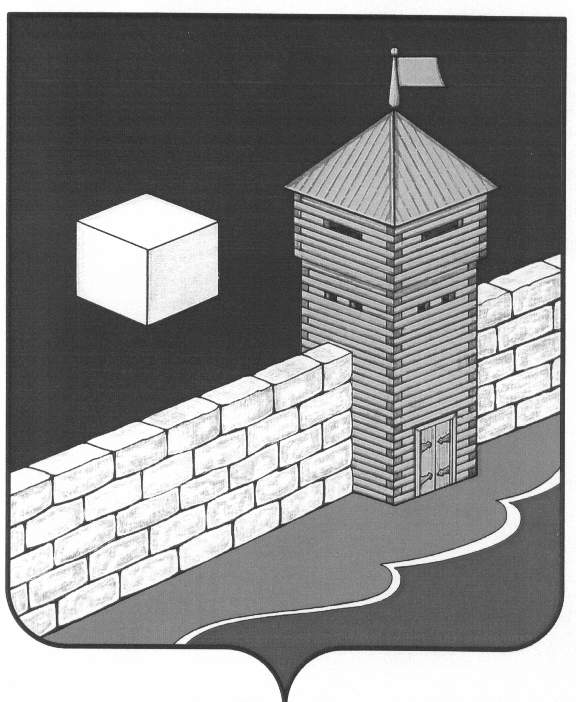 АДМИНИСТРАЦИЯ СЕЛЕЗЯНСКОГО СЕЛЬСКОГО ПОСЕЛЕНИЯПОСТАНОВЛЕНИЕ        456564 Челябинская область, Еткульский район, с. Селезян, ул. Советская, д. 4314.08.2019г.  №  38 Об утрате статуса единой теплоснабжающей организацииВ соответствии с Федеральными законами 131-ФЗ «Об общих принципах организации местного самоуправления в РФ», 190-ФЗ «О теплоснабжении», пунктом 13 постановления Правительства РФ от 08.08.2012г. № 808 «Об организации теплоснабжения в РФ и о внесении изменений в некоторые акты Правительства РФ», на основании прекращения осуществления функций единой теплоснабжающей организации, руководствуясь Уставом Селезянского сельского поселения,администрация Селезянского сельского поселения П О С Т А Н О В Л Я Е Т:1. Признать общество с ограниченной ответственностью «ИРМИ-ЖКХ» утратившим статус единой теплоснабжающей организации в отношении объектов, расположенных на территории Селезянского сельского поселения.2. Настоящее постановление разместить на официальном сайте Еткульского муниципального районаhttp://www.admetkul.ru.3. Признать утратившим силу Постановление администрации Селезянского сельского поселения от 13 августа 2018 года «О присвоении статуса единой теплоснабжающей организации».4. Контроль исполнения настоящего постановлением оставляю за собой.Глава Селезянского сельского поселения                                В.А.Старков